30/03 LA DECENA DE MILObserva el siguiente grafico para entender cómo se forma la decena de mil.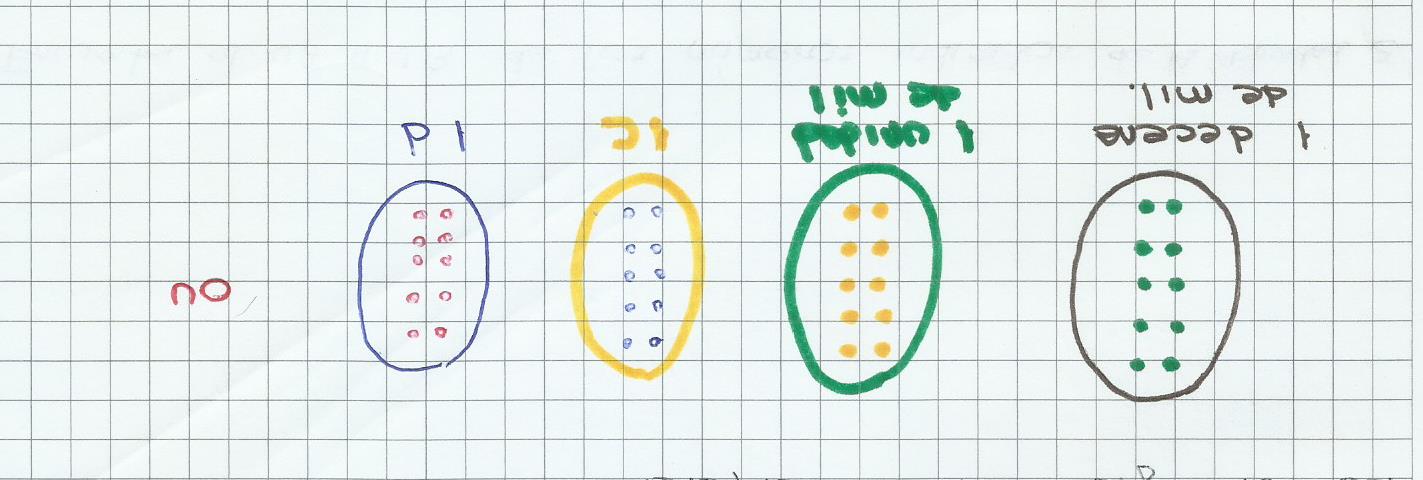 10 u= 1d             10 d = 1c                         1c=1 u de mil                                 10 u de mil =1 d de milLAS DECENAS SON: 10.000-20.000-30.000-40.000-50.000-60.000-70.000-80.000-90.000ACTIVIDAD: Lucas es el encargado de una fábrica de botones ¿lo ayudamos a contar? Una de las máquinas ya había fabricado 20.000 botones y se rompió. Durante diez días solo se fabricaron 100 botones por día.Registra la producción en el cuadroEscribe el nombre de los  números del cuadro anterior y encuentra el VA y VR de los números  del 2º,6º y 9º día.1º día2º día3º día4º día5º día6ºdía 7º día8º día 9º día10º día20.100